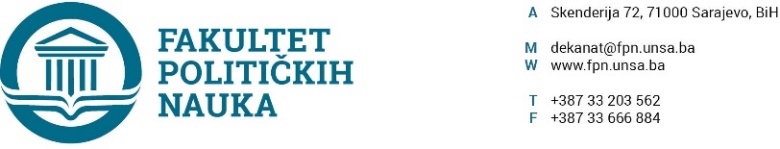 Broj: 02-1- ***-1/22Sarajevo, 14.06.2022. godineNa osnovu člana 104. Statuta Univerziteta u Sarajevu, člana 135. Stav (3) tačka a) Zakona o visokom obrazovanju Kantona Sarajevo („Službene novine Kantona Sarajevo“ broj: 33/17, 35/20, 40/20 i 39/21), po prethodnoj saglasnosti sekretara, Vijeće Fakulteta političkih nauka Univerziteta u Sarajevu na sjednici održanoj 14.06.2022. godine  donosiODLUKUO  usvajanju izmjene Plana pokrivenosti nastave na odsjeku Žurnalistika/Komunikologija Univerzitet u Sarajevu – Fakulteta političkih naukaI - Usvaja se izmjena Plan pokrivenosti nastave  na odsjeku Žurnalistika/Komunikologija na Univerzitet u Sarajevu - Fakultetu političkih nauka.II - Sastavni dio ove Odluke čini tabelarni prikazi izmjenjenog Plana pokrivenosti nastave odsjeka Žurnalistika/Komunikologija.III - Ova Odluka stupa na snagu danom donošenja.Obrazloženje:Obzirom na napredovanje člana akademskog osoblja u zvanje docenta, došlo je do potrebe za izmjenom Plana pokrivenosti nastave na odsjeku Žurnalistika/Komunikologija. Vijeću Univerzitet u Sarajevu -  Fakulteta političkih nauka dostavljen je prijedlog izmjene Plana pokrivenosti odsjeka Žurnalistika/Komunikologija, što je Vijeće na sjednici održanoj 14.06.2022. godine i usvojilo.DEKANAkt obradila: Aida Sarajlić Ovčina                                                                                     _________________Akt kontrolisao i odobrio: prof.dr. Elvis Fejzić                                                 Prof.dr. Sead TurčaloDostaviti:Službi za nastavu i rad sa studentima;Evidencija Vijeća Fakulteta;a/a